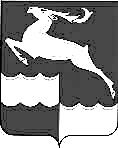 АДМИНИСТРАЦИЯ КЕЖЕМСКОГО РАЙОНАКРАСНОЯРСКОГО КРАЯПОСТАНОВЛЕНИЕ13.02.2024                                              № 96-п                                           г. КодинскО внесении изменений в постановление Администрации Кежемского района от 31.12.2019 № 931-п «Об утверждении муниципальной программы «Обеспечение защиты прав потребителей в муниципальном образовании Кежемский район» В соответствии с Законом Российской Федерации от 07.02.1992 №2300-1 «О защите прав потребителей», постановлением Правительства Красноярского края от 28.04.2018 № 220-п «Об утверждении региональной программы Красноярского края «Обеспечение защиты прав потребителей», постановлением Администрации Кежемского района от 11.09.2013 № 1059-п «Об утверждении Порядка принятия решений о разработке муниципальных программ Кежемского района, их формировании и реализации», постановлением Администрации Кежемского района от 12.09.2013 № 1065-п «Об утверждении Перечня муниципальных программ Кежемского района», решениями Кежемского районного Совета депутатов от 05.12.2023 № 36-210, от 14.12.2023 № 37-216, руководствуясь ст.ст. 17, 20, 32 Устава Кежемского района ПОСТАНОВЛЯЮ:1. Внести в постановление Администрации Кежемского района от 31.12.2019 №931-п «Об утверждении муниципальной программы «Обеспечение защиты прав потребителей в муниципальном образовании Кежемский район» (в редакции постановлений Администрации Кежемского района от 11.08.2021 № 518–п, от 10.02.2022 № 89–п, от 13.02.2023 № 115-п, от 12.07.2023 № 598 - п) следующие изменения:1.1. В приложении к постановлению:1.1.1. В разделе 1 «Паспорт программы»:1) строку «Перечень подпрограмм и отдельных мероприятий Программы» изложить в следующей редакции: 2) в строке «Этапы и сроки реализации Программы»: цифры «2025» заменить цифрами «2026»; 3) строку «Перечень целевых показателей муниципальной программы с указанием планируемых к достижению значений в результате реализации муниципальной программы» изложить в следующей редакции:4) строку «Ресурсное обеспечение и прогнозная оценка расходов на реализацию целей муниципальной программы с учетом источников финансирования, в том числе по уровням бюджетной системы» изложить в следующей редакции: 1.1.2. Раздел 2. «Характеристика текущего состояния сферы защиты прав потребителей» изложить в следующей редакции:Одной из основных задач социально-экономического развития Кежемского района является повышение качества жизни населения. Неотъемлемым элементом качества жизни становится реализация гражданами своих потребительских прав, рациональное использование полученных доходов для приобретения товаров, работ и услуг, которые должны иметь соответствующие параметры потребительских свойств и отвечать установленным требованиям безопасности при использовании.Программа представляет собой комплекс мер, направленных на развитие системы защиты прав потребителей в Кежемском районе, создание условий для эффективной защиты, установленных законодательством Российской Федерации прав потребителей.Программа имеет выраженную социальную направленность и предусматривает оказание населению бесплатных консультационных услуг, информирование потребителей через средства массовой информации и т. д.Основными причинами, порождающими нарушения прав потребителей, являются: низкая правовая грамотность населения и хозяйствующих субъектов, недостаточная информированность граждан о механизмах реализации своих прав. Приоритетным направлением программы является проведение активной разъяснительной работы с населением, которая позволит повысить уровень потребительской грамотности и обеспечить реализацию системы самозащиты потребителями своих прав. Основное направление в вопросах защиты прав потребителей - создание на территории Кежемского района благоприятных условий для реализации потребителями своих законных прав, а также обеспечение их соблюдения. Наиболее эффективным методом борьбы с правонарушениями на потребительском рынке является предупреждение и профилактика правонарушений. Большую важность играют досудебные формы разрешения споров, связанных с нарушением прав потребителей, ввиду длительности сроков рассмотрения дел по защите прав потребителей в судах.Правовой основой защиты прав потребителей в Российской Федерации послужило принятие Закона Российской Федерации от 07.02.1992 № 2300-1 «О защите прав потребителей» (далее – Закон РФ) и других нормативных правовых актов, регулирующих отношения в сфере защиты прав потребителей.В настоящее время организационную основу потребительской политики составляет сформированная система защиты прав потребителей.На практике отработаны схемы реализации Закона РФ. Одним из приоритетных направлений в работе контролирующих органов является профилактика, предупреждение и пресечение нарушений в сфере продажи товаров и услуг и их устранение в добровольном порядке. При этом используются различные методы и формы, информационная и просветительская работа с привлечением средств массовой информации, консультирование и оказание практической помощи в разрешении конфликтных ситуаций не только потребителям, но и предпринимателям, проведение целевых проверок отдельных секторов потребительского рынка товаров, работ, услуг.В целях предупреждения правонарушений на потребительском рынке товаров и услуг проводятся контрольно-надзорные мероприятия, по результатам которых руководителям предприятий выдаются предписания с указанием сроков устранения нарушений обязательных требований нормативных документов.Одним из важных приоритетов в определении направлений деятельности по предупреждению нарушений на потребительском рынке является работа с обращениями граждан, которая позволяет выявить и систематизировать наиболее неблагоприятные сферы деятельности с высоким уровнем нарушений законодательства о защите прав потребителей. Структура обращений граждан со значительной степенью точности отражает состояние потребительского рынка.Вместе с тем, стремительное развитие современного рынка товаров и услуг приводит к обозначению новых проблем правового, экономического, организационного и социального характера.Рынок товаров и услуг не может обеспечить всем потребителям равных возможностей во взаимоотношениях с хозяйствующими субъектами. Появление новых методов продажи товаров посредством сетевых супермаркетов, развитие дистанционного способа продаж, долевого строительства, потребительского кредитования, медицинских и туристических услуг, жилищно-коммунальная реформа и другие новшества не всегда положительно сказываются на потребительских отношениях, имеющих значительное влияние на социально- экономическое положение потребителей. В числе основных причин обращений граждан является непредставление хозяйствующими субъектами информации о товарах (работах, услугах), их изготовителях (исполнителях, продавцах), нарушения сроков исполнения услуг, а также продажа товаров и предоставление услуг ненадлежащего качества.В современных условиях для поддержки потребителей необходимо постоянное воздействие государства на организацию и поддержание упорядоченных отношений в сфере потребительской политики, воспитание новых членов общества, подготовленных к защите своих потребительских прав цивилизованным путем. Необходима своевременная и комплексная оценка последствий для потребителей новшеств на современном потребительском рынке товаров и услуг (например, в сфере жилищно-коммунального хозяйства), оценка результатов изменения законодательства в сфере защиты прав потребителей, выявления пробелов в нем и подготовка предложений по совершенствованию нормативной базы.Согласно ст. 44 Закона РФ, на органы местного самоуправления возложено рассмотрение жалоб потребителей, их консультирование, предъявление исков в суд по собственной инициативе, по поручению отдельного потребителя либо неопределенного круга потребителей. В этой связи, в целях предупреждения, выявления и пресечения нарушений прав потребителей на территории района, специалист МКУ «Служба экономического развития, снабжения и закупок Кежемского района», рассматривает заявления и обращения потребителей и хозяйствующих субъектов, дает консультации по вопросам законодательства, информирует  население по основам потребительской грамотности, размещает информационные материалы на официальном сайте муниципального образования Кежемский район. Между территориальным отделом Управления Роспотребнадзора по Красноярскому краю в Богучанском районе (Роспотребнадзор) и Администрацией Кежемского района в течение ряда лет действует Соглашение о взаимодействии, целью которого является  осуществление Сторонами сотрудничества и взаимодействия по обеспечению согласованных действий, включающих в себя организацию и проведение мероприятий, направленных на информирование и просвещение потребителей о законодательстве в сфере защиты прав потребителей, а так же содействие развитию добросовестного бизнеса на подведомственной территории.  Согласно Соглашения, проводятся совместные общественные приемные на территории администрации Кежемского района по вопросам практического применения законодательства в сфере защиты прав потребителей с потребителями и хозяйствующими субъектами. В течении 2023 года проведено совместных общественных приемных – 4, в ходе общественных приёмных проведено 12 консультаций граждан.За 2023 год количество консультаций в сфере защиты прав потребителей составило 20 единиц, в том числе, в письменном виде-2, в рамках работы «горячей линии» - 2. Консультации проведены на безвозмездной основе.Распространены среди населения и хозяйствующих субъектов буклеты по вопросам защиты прав потребителей (получены в министерстве сельского хозяйства и торговли) в количестве 400 экз. Также электронные версии буклетов размещены на официальном сайте.В 2023 году на официальном сайте муниципального образования  Кежемский район Красноярского края в разделе «Общество», в рубрике «Потребительский рынок», вкладке «Защита прав потребителей» размещены публикации, направленные на повышение потребительской грамотности в количестве 12 ед.. В июле 2023 года проведен «круглый стол» для хозяйствующих субъектов. Рассмотрены вопросы об организации торговли в Кежемском районе, правилах продажи товаров, проблемах и успехах в торговле, защите прав потребителей.Реализация территориальным отделом Управления Роспотребнадзора по Красноярскому краю в Богучанском районе в 2023 году государственной функции по осуществлению федерального государственного надзора в области защиты прав потребителей была продолжена, как и в предыдущие отчетные периоды, в соответствии с приказом Роспотребнадзора от 24 ноября 2021 г. № 701 «Об утверждении основных направлений деятельности Роспотребнадзора, его территориальных органов и организаций на 2022–2024 годы», в числе которых совершенствование надзора (контроля) за исполнением обязательных требований законодательства Российской Федерации в области защиты прав потребителей, в области потребительского рынка и обеспечения качества и безопасности пищевых продуктов, в том числе в соответствии с правовым регулированием, установленным Федеральным законом от 31.07.2020 № 248-ФЗ «О государственном контроле (надзоре) и муниципальном контроле в Российской Федерации» и КоАП РФ.Работа по обращениям (жалобам) граждан, юридических лиц и индивидуальных предпринимателей организована в территориальном отделе в соот ветствии с положениями федерального закона № 59-ФЗ «О порядке рассмотрения обращений граждан Российской Федерации».Специалистами отдела на системной основе применяется комплекс мер, направленных на предупреждение и минимизацию нарушений прав потребителей.Территориальным отделом заключено семь Соглашений о взаимодействии по вопросам защиты прав потребителей с органами местного самоуправления Кежемского района: с Администрацией Кежемского района и с шестью сельскими муниципальными образованиями.В рамках имеющихся Соглашений специалисты территориального отдела участвуют в проведении совместных с органами местного самоуправления мероприятий с субъектами малого и среднего предпринимательства, направленных на информирование и повышение правовой грамотности в области законодательства о защите прав потребителей. В сельских администрациях проводятся выездные «общественные приёмные», цель проведения которых направлена на просвещение потребителей в области законодательства о защите прав потребителей и оказание практической помощи потребителям в восстановлении их прав. Так, за 12 месяцев 2023 года количество консультаций в сфере защиты прав потребителей составило 17 единиц устного характера, 26 письменных обращений (из них 14 материалов отдела МВД России по Кежемскому району, отдела МВД г. Красноярска составленных по обращениям граждан), что уменьшилось по сравнению с 2022 г. (28 устных обращений, 33- письменных). Количество обращений в связи с нарушением прав потребителей в сфере торговли, как и в предыдущие годы, превалирует над количеством потребительских жалоб в сегменте предоставления услуг.Устные обращения поступали в режиме телефонной связи, потребителям даны консультации по интересующим вопросам, оказана помощь в составлении претензии к продавцам. Устные обращения от потребителей поступают, в основном, о правах при заключении договора купли – продажи продуктов питания или технически сложного товара.В структуре письменных обращений по видам осуществляемой хозяйствующими субъектами деятельности наибольшую долю занимают обращения по вопросам торговли по товарам, приобретённым дистанционным способом, по продуктам питания, технически сложного товара – 21 обращение, что на 11 обращений больше чем в 2022 г. (10 обр.).Основной частью вопросов письменных обращений являлись: недостатки технически - сложных товаров (холодильники), направление претензий продавцу, права потребителя и обязанности продавца, просьбы обратиться в судебные органы за защитой прав потребителя, продажа товара несоответствующего заявленным требованиям (дистанционная торговля ОАО«Валдберис»), отказ от возврата денежных средств в случае, если товар не получен потребителем – 12 обращений; незаконная торговля без сертификатов качества на продукты питания, нарушения товарного соседства, отсутствие на товаре даты фасовки и срока годности, реализация продуктов питания с истечением срока годности (алкоголь), отказ в продаже табачных изделий безналичным расчётом и с истечением срока годности – 9 обращений.В структуре письменных обращений также рассматривались обращения по оказанию услуг потребителям – юридические услуги, ненадлежащее качество услуг связи ОАО «Ростелеком», ненадлежащее оказания услуг в сфере ЖКХ (качество воды) – 5 обращений.Существенным результатом работы территориального отдела явились обращения 2-х потребителей - пенсионеров о нарушении продавцом ООО «РИТЕЙЛ ГРУПП» прав потребителей при заключении договора купли-продажи вибромассажных накидок, приобретенных за счет кредитных средств. Продавец не донес до Потребителя необходимой и достоверной информации о товаре.  При рассмотрении обращения территориальным отделом подготовлен проект искового заявления о нарушении прав потребителя в отношении ООО «РИТЕЙЛ ГРУПП» для предъявления в суд. Все обращения граждан в 2023 году рассмотрены в полном объеме без нарушения установленного срока, заявителям даны необходимые разъяснения;    Количество контрольных (надзорных) мероприятий снизилось, начиная с 2017 года и по настоящее время, связанное с законодательно закреплённым обязательным претензионным порядком урегулирования спора до обращения потребителя в Роспотребнадзор в целях инициации внеплановой проверки, а в последующем ограничениями, установленными ст. 59 и 60 Закона № 248-ФЗ(особенности рассмотрения обращений (заявлений) граждан и организаций, содержащих сведения о причинении вреда (ущерба) или об угрозе причинения вреда (ущерба) охраняемым законом ценностям), которые привели к снижению числа таких контрольных(надзорных) мероприятий.Согласно пп. «а» п. 3 постановления Правительства Российской Федерации от 10.03.2022 № 336 «Об особенностях организации и осуществления государственного контроля (надзора), муниципального контроля» внеплановые контрольные (надзорные) мероприятия, внеплановые проверки проводятся исключительно при условии согласования с органами прокуратуры при непосредственной угрозе причинения вреда жизни и тяжкого вреда здоровью граждан, по фактам причинения вреда жизни и тяжкого вреда здоровью граждан. Согласно п. 10 Постановления Правительства РФ от 10 марта 2022 г. N 336 «Об особенностях организации и осуществления государственного контроля (надзора), муниципального контроля» продолжается проведение профилактических мероприятий, мероприятий по профилактике нарушения обязательных требований в отношении контролируемых лиц в соответствии с Федеральным законом «О государственном контроле (надзоре) и муниципальном контроле в Российской Федерации» и Федеральным законом «О защите прав юридических лиц и индивидуальных предпринимателей при осуществлении государственного контроля (надзора) и муниципального контроля» в виде: информирования, обобщение правоприменительной практики, мер стимулирования добросовестности, объявление предостережения, консультирования, самообследования, профилактического визита (ст. 45 248-ФЗ).В соответствии с ч. 1 ст. 49 Федерального закона от 31.07.2020 № 248-ФЗ «О государственном контроле (надзоре) и муниципальном контроле в Российской Федерации» по обращениям, поступившим из Кежемского района в отношении индивидуальных предпринимателей объявлены 9 предостережений о недопустимости нарушения обязательных требований в сфере защиты прав потребителей. В рамках федерального государственного контроля (надзора) в области защиты прав потребителей в соответствии с Положением о федеральном государственном контроле (надзоре) в области защиты прав потребителей, утвержденным постановлением Правительства Российской Федерации от 25 июня 2021 г. № 1005, на основании: ч. 3 ст. 45 Федерального закона от 31 июля 2020 г. № 248-ФЗ «О государственном контроле (надзоре) и муниципальном контроле в Российской Федерации» проведены 16 профилактических визитов в отношении хозяйствующих субъектов Кежемского района по инициативе контролируемых лиц.В ходе профилактических визитов инспектором осуществляется инфор-мирование и консультирование контролируемого лица: об обязательных тре-бованиях, предъявляемых к его деятельности либо к принадлежащим ему объектам контроля, о соответствии объекта контроля (его деятельности) кри-териям риска, об основаниях и о рекомендуемых способах снижения категории риска, о видах, содержании и об интенсивности контрольных (надзорных) мероприятий, проводимых в отношении объекта контроля исходя из его отнесения к соответствующей категории риска, по вопросам, связанным с ор-ганизацией и осуществлением государственного контроля (надзора).В соответствии с постановлением правительства РФ от 25.06.2021 № 1005 «Об утверждении Положения о федеральном государственном контроле(надзоре) в области защиты прав потребителей» государственный контроль (надзор) осуществляется без проведения плановых контрольных (надзорных) мероприятий.Особое место в деятельности отдела занимает безвозмездная судебная защита социально незащищенных и малообеспеченных граждан. В территориальном отделе организован контроль по судебному участию в гражданских делах с исками в защиту прав социально уязвимых потребителей: инвалидов, пенсионеров. С целью оказания помощи пенсионерам специалистами территориального отдела подготовлено 2 искового заявления о защите прав потребителей для направления в суд. Территориальным отделом Управления Роспотребнадзора по Красноярскому краю в Богучанском районе заключено 7 Соглашений о взаимодействии по вопросам защиты прав потребителей с органами местного самоуправления Кежемского района.В рамках имеющихся Соглашений специалисты территориального отдела участвуют в проведении совместных с органами местного самоуправления мероприятий с субъектами малого и среднего предпринимательства, направленных на информирование и повышение правовой грамотности в области законодательства о защите прав потребителей. В сельских администрациях проводятся выездные «общественные приёмные», цель проведения которых направлена на просвещение потребителей в области законодательства о защите прав потребителей и оказание практической помощи потребителям в восстановлении их прав. Ежемесячно, территориальным отделом проводятся «горячие линии» в сфере защиты прав потребителей. Для жителей Кежемского района в 2023 году проведено 7 горячих линий, а именно: «по качеству и безопасности парфюмерно-косметической продукции»; «по защите прав потребителей (К Всемирному дню защиты прав потребителей)»; «по вопросам детского отдыха»; «по туристическим услугам и инфекционным угрозам за рубежом»; «по вопросам качества и безопасности детских товаров, школьных принадлежностей»; «по услугам такси и каршеринга»; «по вопросам качества и безопасности детских товаров, выборе новогодних подарков». В ходе работы горячих линий консультирование проведено 14 граждан Кежемского района.Информация о проведении тематических «горячих линиях» для потребителей размещалась на официальном сайте муниципального образования Кежемский район. При применении положений Федерального закона от 31.07.2020 г. № 248 – ФЗ «О государственном контроле (надзоре) и муниципальном контроле в Российской Федерации» и обеспечения защиты прав потребителей в условиях ограничения на проведение контрольных (надзорных) мероприятий территориальным отделом применяются формы (контроля) надзора без взаимодействия с контролируемым лицом: наблюдение за соблюдением обязательных требований в государственной информационной системе «Честный знак» (ГИС МТ), а также выездные обследования.На территории Кежемского района проведено 5 выездных обследований в торговых точках, 4 - наблюдения за соблюдением обязательных требований в государственной информационной системе маркировки товаров (ГИС МТ). По результатам К(Н)М – выездных обследований и наблюдений, продавцам розничной торговли никотинсодержащей продукции, обуви и парфюмернокосметической продукции объявлено 9 предостережений о недопустимости нарушений обязательных требований и принятии мер по их устранению.Судебная защита потребителей в рамках федерального государственного контроля (надзора) в области защиты прав потребителей в территориальном отделе осуществлялась в формах, предусмотренных законодательством о гражданском судопроизводстве, в том числе путем дачи заключений по гражданским делам в целях защиты прав потребителей.Реализация комплекса мероприятий, которые предусмотрены Программой, позволит решить обозначенные выше задачи, будет способствовать дальнейшему повышению уровня защищенности потребителей и в конечном итоге повысит качество жизни жителей Кежемского района.1.1.3. В разделе 3. «Приоритеты и цели муниципальной политики при обеспечении защиты прав потребителей, описание основных целей и задач Программы, прогноз развития»:абзац восемнадцатый дополнить словами «, 2026 год - 90 %».1.1.4. В разделе 5. «Сроки реализации программы»: цифры «2025» заменить цифрами «2026»;1.1.5 В разделе 6. «Перечень основных мероприятий Программы»:1) Пункт 6.2. Мероприятие 2 изложить в следующей редакции:«Информирование населения о правах потребителей, в том числе через официальный сайт муниципального образования Кежемский район Красноярского края и средства массовой информации.  Публикация обзоров, статей, тематических подборок, образцов документов и т.д. по вопросам защиты прав потребителей».2) Пункт 6.7. Мероприятие 7 – исключить.1.1.6. В раздел 7 «Перечень целевых индикаторов и показателей Программы»:          1) абзац пятый пункт 4 дополнить словами «, 2026 год - 90 %». 1.2. Приложение № 1 к паспорту муниципальной программы Кежемского района «Обеспечение защиты прав потребителей в муниципальном образовании Кежемский район» изложить в новой редакции, согласно приложению 1 к настоящему постановлению.1.3. Приложение № 2 к муниципальной программе Кежемского района «Обеспечение защиты прав потребителей в муниципальном образовании Кежемский район» изложить в редакции, согласно приложению 2 к настоящему постановлению.1.4. Приложение № 3 к муниципальной программе Кежемского района «Обеспечение защиты прав потребителей в муниципальном образовании Кежемский район» изложить в редакции, согласно приложению 3 к настоящему постановлению.1.5. Приложение №1 к муниципальной программе «Обеспечение защиты прав потребителей в муниципальном образовании Кежемский район», изложить в редакции, согласно приложению 4 к настоящему постановлению.2. Контроль за исполнением постановления возложить на заместителя Главы Кежемского района по социальным вопросам Р.Н. Мартыненко.3. Постановление вступает в силу со дня, следующего за днем его официального опубликования в газете «Кежемский Вестник».Глава района                                                                                     П.Ф. БезматерныхПриложение 1к постановлению Администрации района от 13.02.2024 № 96-пПриложение № 1к паспорту муниципальной программы «Обеспечение защиты прав потребителей в муниципальном образовании Кежемский район»Перечень целевых показателей муниципальной программы с указанием планируемых к достижению значений в результате реализации ПрограммыПриложение 2к постановлению Администрации района от 13.02.2024 № 96-пПриложение № 2к паспорту муниципальной программы  «Обеспечение защиты прав потребителей в муниципальном образовании Кежемский район»Распределение планируемых расходов за счет средств местного бюджета по мероприятиям ПрограммыПриложение 3к постановлению Администрации района от 13.02.2024 № 96-пПриложение № 3к паспорту муниципальной программы  «Обеспечение защиты прав потребителей в муниципальном образовании Кежемский район»Ресурсное обеспечение и прогнозная оценка расходов на реализацию целей Программы с учетом источников финансирования, в том числе по уровням бюджетной системыПриложение 4к постановлению Администрации района от 13.02.2024 № 96-пПриложение № 1к муниципальной программе «Обеспечение защиты прав потребителей в муниципальном образовании Кежемский район»ИНФОРМАЦИЯ О МЕРОПРИЯТИЯХ, РЕАЛИЗУЕМЫХ В РАМКАХ ПРОГРАММЫ1. Информация о мероприятии №2 «Информирование населения о правах потребителей, в том числе через официальный сайт муниципального образования Кежемский район Красноярского края и средств массовой информации.  Публикация обзоров, статей, тематических подборок, образцов документов и т.д. по вопросам защиты прав потребителей:2. Информация о мероприятии №3 «Размещение на стенде в помещении Администрации Кежемского района информации о типичных нарушениях прав потребителей, нормах действующего законодательства РФ в сфере защиты прав потребителей»:3. Информация о мероприятии № 4 «Организация и проведение семинаров, круглых столов с участием представителей малого и среднего предпринимательства и населением Кежемского  района»:4. Информация о мероприятии № 5 «Организация и обеспечение работы "горячей линии" по вопросам защиты прав потребителей»:5. Информация о мероприятии №6 «Обеспечение работы по вопросам защиты прав потребителей для оказания безвозмездных индивидуальных консультаций, помощи в составлении претензий и исковых заявлений населению Кежемского района»:Приложение № 1к информации о мероприятиях,                                                                                                                                 реализуемых в рамках Программы Перечень показателей результативности мероприятияПеречень подпрограмм и отдельных мероприятий ПрограммыМероприятие №2  Информирование населения о правах потребителей, в том числе через официальный сайт муниципального образования Кежемский район Красноярского края и средства массовой информации.  Публикация обзоров, статей, тематических подборок, образцов документов и т.д. по вопросам защиты прав потребителей, информирование населения о деятельности координационного совета по вопросам обеспечения защиты прав потребителей на территории Кежемского района.Мероприятие № 3 Размещение на стенде в помещении администрации Кежемского района информации о типичных нарушениях прав потребителей, нормах действующего законодательства РФ в сфере защиты прав потребителей.  Мероприятие № 4Организация и проведение семинаров, круглых столов с участием представителей малого и среднего предпринимательства и  населения Кежемского  района.Мероприятие № 5 Организация и обеспечение работы "горячей линии" по вопросам защиты прав потребителей.   Мероприятие № 6 Обеспечение работы по вопросам защиты прав потребителей для оказания безвозмездных индивидуальных консультаций, помощи в составлении претензий и исковых заявлений населению Кежемского района.Перечень целевых показателей муниципальной программы с указанием планируемых к достижению значений в результате реализации муниципальной программыПеречень и значение показателей приведен в Приложении № 1к паспорту ПрограммыЦелевые показатели:- Количество консультаций в сфере защиты прав потребителей (единиц) -2020 год – 20 шт., 2021 год – 20 шт., 2022 год – 20 шт. - Количество публикаций и сообщений в средствах массовой информации, направленных на повышение потребительской грамотности (единиц) –2020 год – 3 шт., 2021 год – 5 шт., 2022 год – 12 шт.-Количество граждан (потребителей, хозяйствующих субъектов), принявших участие в мероприятиях, направленных на правовое просвещение в сфере защиты прав потребителей (человек) –2020 год – 15 чел., 2021 год – 15 чел., 2022 год – 20 чел.-Количество обращений потребителей в рамках «горячей линии»- не менее 2.-Доля претензий потребителей, удовлетворенных хозяйствующими субъектами в добровольном порядке, от общего числа обращений, поступивших в Администрацию муниципального образования Кежемский район (в процентах от количества поступивших обращений)2020 год – 80 %, 2021 год – 85 %, 2022 год – 90 %Ресурсное обеспечение и прогнозная оценка расходов на реализацию целей муниципальной программы с учетом источников финансирования, в том числе по уровням бюджетной системыОбъем финансирования Программы составит 148,000 тыс. рублей, в том числе:по годам реализации2020 год -   0,000 тыс. рублей;2021 год -   0,000 тыс. рублей;2022 год -   0,000 тыс. рублей;2023 год – 37,000 тыс. рублей; 2024 год – 37,000 тыс. рублей; 2025 год -  37,000 тыс. рублей2026 год -  37,000 тыс. рублейиз них: из средств муниципального бюджета –148,000 тыс. рублей, в том числе:2020 год - 0,000 тыс. рублей;2021 год - 0,000 тыс. рублей;2022 год - 0,000 тыс. рублей;2023 год – 37,000 тыс. рублей; 2024 год – 37,000 тыс. рублей; 2025 год -  37,000 тыс. рублей2026 год -  37,000 тыс. рублей№п/пЦели, целевые показатели муниципальной программыЕдиница измерения2023 год2024 год                    (план очередного финансового года) 2024 год                     (факт очередного финансового года)2025 год 2026 год1Цель Программы: Создание на территории Кежемского района условий для эффективной защиты прав потребителей, установленных законодательством Российской ФедерацииЦель Программы: Создание на территории Кежемского района условий для эффективной защиты прав потребителей, установленных законодательством Российской ФедерацииЦель Программы: Создание на территории Кежемского района условий для эффективной защиты прав потребителей, установленных законодательством Российской ФедерацииЦель Программы: Создание на территории Кежемского района условий для эффективной защиты прав потребителей, установленных законодательством Российской ФедерацииЦель Программы: Создание на территории Кежемского района условий для эффективной защиты прав потребителей, установленных законодательством Российской ФедерацииЦель Программы: Создание на территории Кежемского района условий для эффективной защиты прав потребителей, установленных законодательством Российской ФедерацииЦель Программы: Создание на территории Кежемского района условий для эффективной защиты прав потребителей, установленных законодательством Российской Федерации1.1Целевой показатель1.1.1Количество консультаций в сфере защиты прав потребителейшт20Не менее 20-Не менее 20Не менее 201.1.2Количество публикаций и сообщений в средствах массовой информации, направленных на повышение потребительской грамотностиед12Не менее 10-Не менее 10Не менее 101.1.3Количество граждан (потребителей, хозяйствующих субъектов), принявших участие в мероприятиях, направленных на правовое просвещение в сфере защиты прав потребителейчел50Не менее 50-Не менее 50Не менее 501.1.4Доля претензий потребителей, удовлетворенных хозяйствующими субъектами в добровольном порядке, от общего числа обращений, поступивших в Администрацию муниципального образования Кежемский район (в процентах от количества поступивших обращений)%9090-90901.1.5-Приобретение стенда, размещение информации. ед1----1.1.6-Количество обращений потребителей в рамках «горячей линии»ед2Не менее 2-Не менее 2Не менее 2Статус (муниципальная программа, подпрограмма)Наименование муниципальной программы, подпрограммыНаименование ГРБСКод бюджетной классификацииКод бюджетной классификацииКод бюджетной классификацииКод бюджетной классификацииКод бюджетной классификацииРасходы (тыс. руб.), годыРасходы (тыс. руб.), годыРасходы (тыс. руб.), годыРасходы (тыс. руб.), годыРасходы (тыс. руб.), годыРасходы (тыс. руб.), годыРасходы (тыс. руб.), годыРасходы (тыс. руб.), годыРасходы (тыс. руб.), годыСтатус (муниципальная программа, подпрограмма)Наименование муниципальной программы, подпрограммыНаименование ГРБСГРБСРз ПрЦСРВР2024 год2024 год2025 год2025 год2026 год2026 годИтого 2024– 2026 годы периодИтого 2024– 2026 годы периодИтого 2024– 2026 годы периодМуниципальная программа«Обеспечение защиты прав потребителей вмуниципальном образовании Кежемский район»всего расходные обязательства по программе90101131900043640240 37,000 37,00037,000 37,000 37,000 37,000 111,000111,000111,000Муниципальная программа«Обеспечение защиты прав потребителей вмуниципальном образовании Кежемский район»в том числе по ГРБС:Муниципальная программа«Обеспечение защиты прав потребителей вмуниципальном образовании Кежемский район»Администрация Кежемского района90101131900043640240 37,000 37,00037,000 37,000 37,00037,000111,000111,000111,000Мероприятие 2«Информирование населения о правах потребителей, в том числе через официальный сайт муниципального образования Кежемский район Красноярского края и средства массовой информации.  Публикация обзоров, статей, тематических подборок, образцов документов и т.д. по вопросам защиты прав потребителей, всего расходные обязательства 9010113190004364024037,00037,00030,00030,00030,00030,00097,00097,00097,000Мероприятие 2«Информирование населения о правах потребителей, в том числе через официальный сайт муниципального образования Кежемский район Красноярского края и средства массовой информации.  Публикация обзоров, статей, тематических подборок, образцов документов и т.д. по вопросам защиты прав потребителей, В том числе по ГРБСМероприятие 2«Информирование населения о правах потребителей, в том числе через официальный сайт муниципального образования Кежемский район Красноярского края и средства массовой информации.  Публикация обзоров, статей, тематических подборок, образцов документов и т.д. по вопросам защиты прав потребителей, Администрация Кежемского района9010113190004364024037,00037,00030,00030,00030,00030,00097,00097,00097,000Мероприятие 2«Информирование населения о правах потребителей, в том числе через официальный сайт муниципального образования Кежемский район Красноярского края и средства массовой информации.  Публикация обзоров, статей, тематических подборок, образцов документов и т.д. по вопросам защиты прав потребителей, Мероприятие 3Размещение на стенде в помещении Администрации Кежемского района информации о типичных нарушениях прав потребителей, нормах действующего законодательства РФ в сфере защиты прав потребителей всего расходные обязательства 901011319000436402400,0000,0000,0000,0000,0000,0000,0000,0000,000Мероприятие 3Размещение на стенде в помещении Администрации Кежемского района информации о типичных нарушениях прав потребителей, нормах действующего законодательства РФ в сфере защиты прав потребителей в том числе по ГРБС:в том числе по ГРБС:в том числе по ГРБС:в том числе по ГРБС:в том числе по ГРБС:в том числе по ГРБС:в том числе по ГРБС:в том числе по ГРБС:Мероприятие 3Размещение на стенде в помещении Администрации Кежемского района информации о типичных нарушениях прав потребителей, нормах действующего законодательства РФ в сфере защиты прав потребителей Администрация Кежемского района901011319000436402400,0000,0000,0000,0000,0000,0000,0000,0000,000Мероприятие 3Размещение на стенде в помещении Администрации Кежемского района информации о типичных нарушениях прав потребителей, нормах действующего законодательства РФ в сфере защиты прав потребителей Мероприятие 4Организация и проведение семинаров, круглых столов с участием представителей малого и среднего предпринимательства и  населением Кежемского  района.всего расходные обязательства 901011319000436402400,0000,0007,0007,0007,0007,00014,00014,00014,000Мероприятие 4Организация и проведение семинаров, круглых столов с участием представителей малого и среднего предпринимательства и  населением Кежемского  района.в том числе по ГРБС:Мероприятие 4Организация и проведение семинаров, круглых столов с участием представителей малого и среднего предпринимательства и  населением Кежемского  района.Администрация Кежемского района901011319000436402400,0000,0007,0007,0007,0007,00014,00014,00014,000Мероприятие 4Организация и проведение семинаров, круглых столов с участием представителей малого и среднего предпринимательства и  населением Кежемского  района.Мероприятие 4Организация и проведение семинаров, круглых столов с участием представителей малого и среднего предпринимательства и  населением Кежемского  района.Мероприятие 5Организация и обеспечение работы "горячей линии" по вопросам защиты прав потребителей.   всего расходные обязательстваХХХХ0,0000,0000,0000,0000,0000,0000,0000,0000,000Мероприятие 5Организация и обеспечение работы "горячей линии" по вопросам защиты прав потребителей.   в том числе по ГРБС:в том числе по ГРБС:в том числе по ГРБС:в том числе по ГРБС:в том числе по ГРБС:в том числе по ГРБС:в том числе по ГРБС:в том числе по ГРБС:в том числе по ГРБС:в том числе по ГРБС:в том числе по ГРБС:в том числе по ГРБС:в том числе по ГРБС:в том числе по ГРБС:в том числе по ГРБС:в том числе по ГРБС:Мероприятие 5Организация и обеспечение работы "горячей линии" по вопросам защиты прав потребителей.   Администрация Кежемского районаХХХХ0,0000,0000,0000,0000,0000,0000,0000,0000,000Мероприятие 6Обеспечение работы по вопросам защиты прав потребителей для оказания безвозмездных индивидуальных консультаций, помощи в составлении претензий и исковых заявлений населению Кежемского района.всего расходные обязательстваХХХХ0,0000,0000,0000,0000,0000,0000,0000,0000,000Мероприятие 6Обеспечение работы по вопросам защиты прав потребителей для оказания безвозмездных индивидуальных консультаций, помощи в составлении претензий и исковых заявлений населению Кежемского района.в том числе по ГРБС:Мероприятие 6Обеспечение работы по вопросам защиты прав потребителей для оказания безвозмездных индивидуальных консультаций, помощи в составлении претензий и исковых заявлений населению Кежемского района.Администрация Кежемского районаХХХХ0,0000,0000,0000,0000,0000,0000,0000,0000,000СтатусНаименование муниципальной программы, подпрограммы, мероприятия муниципальной программыИсточник финансирования, в том числе по уровням бюджетной системыОценка расходов (тыс. руб.), годыОценка расходов (тыс. руб.), годыОценка расходов (тыс. руб.), годыОценка расходов (тыс. руб.), годыСтатусНаименование муниципальной программы, подпрограммы, мероприятия муниципальной программыИсточник финансирования, в том числе по уровням бюджетной системыочередной финансовый годпервый год планового периодавторой год планового периодаИтого на периодМуниципальная программа «Обеспечение защиты прав потребителей в муниципальном образовании Кежемский район»Всего37,00037,00037,000111,000Муниципальная программа «Обеспечение защиты прав потребителей в муниципальном образовании Кежемский район»в том числе:Муниципальная программа «Обеспечение защиты прав потребителей в муниципальном образовании Кежемский район»федеральный бюджет (*)Муниципальная программа «Обеспечение защиты прав потребителей в муниципальном образовании Кежемский район»краевой бюджетМуниципальная программа «Обеспечение защиты прав потребителей в муниципальном образовании Кежемский район»внебюджетные  источникиМуниципальная программа «Обеспечение защиты прав потребителей в муниципальном образовании Кежемский район»бюджеты муниципальных образований (**)37,00037,00037,000111,000Муниципальная программа «Обеспечение защиты прав потребителей в муниципальном образовании Кежемский район»юридические лицаМероприятие 2 «Информирование населения о правах потребителей, в том числе через официальный сайт муниципального образования Кежемский район Красноярского края и средства массовой информации.  Публикация обзоров, статей, тематических подборок, образцов документов и т.д. по вопросам защиты прав потребителей.Всего37,00030,00030,00097,000Мероприятие 2 «Информирование населения о правах потребителей, в том числе через официальный сайт муниципального образования Кежемский район Красноярского края и средства массовой информации.  Публикация обзоров, статей, тематических подборок, образцов документов и т.д. по вопросам защиты прав потребителей.в том числе:Мероприятие 2 «Информирование населения о правах потребителей, в том числе через официальный сайт муниципального образования Кежемский район Красноярского края и средства массовой информации.  Публикация обзоров, статей, тематических подборок, образцов документов и т.д. по вопросам защиты прав потребителей.федеральный бюджет (*)Мероприятие 2 «Информирование населения о правах потребителей, в том числе через официальный сайт муниципального образования Кежемский район Красноярского края и средства массовой информации.  Публикация обзоров, статей, тематических подборок, образцов документов и т.д. по вопросам защиты прав потребителей.краевой бюджетМероприятие 2 «Информирование населения о правах потребителей, в том числе через официальный сайт муниципального образования Кежемский район Красноярского края и средства массовой информации.  Публикация обзоров, статей, тематических подборок, образцов документов и т.д. по вопросам защиты прав потребителей.внебюджетные  источникиМероприятие 2 «Информирование населения о правах потребителей, в том числе через официальный сайт муниципального образования Кежемский район Красноярского края и средства массовой информации.  Публикация обзоров, статей, тематических подборок, образцов документов и т.д. по вопросам защиты прав потребителей.бюджеты муниципальных образований (**)37,00030,00030,00097,000Мероприятие 2 «Информирование населения о правах потребителей, в том числе через официальный сайт муниципального образования Кежемский район Красноярского края и средства массовой информации.  Публикация обзоров, статей, тематических подборок, образцов документов и т.д. по вопросам защиты прав потребителей.юридические лицаМероприятие 3 Размещение на стенде в помещении Администрации Кежемского района информации о типичных нарушениях прав потребителей, нормах действующего законодательства РФ в сфере защиты прав потребителей.Всего0,0000,0000,0000,000Мероприятие 3 Размещение на стенде в помещении Администрации Кежемского района информации о типичных нарушениях прав потребителей, нормах действующего законодательства РФ в сфере защиты прав потребителей.в том числе:Мероприятие 3 Размещение на стенде в помещении Администрации Кежемского района информации о типичных нарушениях прав потребителей, нормах действующего законодательства РФ в сфере защиты прав потребителей.федеральный бюджет (*)Мероприятие 3 Размещение на стенде в помещении Администрации Кежемского района информации о типичных нарушениях прав потребителей, нормах действующего законодательства РФ в сфере защиты прав потребителей.краевой бюджетМероприятие 3 Размещение на стенде в помещении Администрации Кежемского района информации о типичных нарушениях прав потребителей, нормах действующего законодательства РФ в сфере защиты прав потребителей.внебюджетные  источникиМероприятие 3 Размещение на стенде в помещении Администрации Кежемского района информации о типичных нарушениях прав потребителей, нормах действующего законодательства РФ в сфере защиты прав потребителей.бюджеты муниципальных образований (**)0,0000,0000,0000,000Мероприятие 3 Размещение на стенде в помещении Администрации Кежемского района информации о типичных нарушениях прав потребителей, нормах действующего законодательства РФ в сфере защиты прав потребителей.юридические лицаМероприятие 4Организация и проведение семинаров, круглых столов с участием представителей малого и среднего предпринимательства и населением Кежемского района.Всего0,0007,0007,00014,000Мероприятие 4Организация и проведение семинаров, круглых столов с участием представителей малого и среднего предпринимательства и населением Кежемского района.в том числе:Мероприятие 4Организация и проведение семинаров, круглых столов с участием представителей малого и среднего предпринимательства и населением Кежемского района.федеральный бюджет (*)Мероприятие 4Организация и проведение семинаров, круглых столов с участием представителей малого и среднего предпринимательства и населением Кежемского района.краевой бюджетМероприятие 4Организация и проведение семинаров, круглых столов с участием представителей малого и среднего предпринимательства и населением Кежемского района.внебюджетные  источникиМероприятие 4Организация и проведение семинаров, круглых столов с участием представителей малого и среднего предпринимательства и населением Кежемского района.бюджеты муниципальных образований (**)0,0007,0007,00014,000Мероприятие 4Организация и проведение семинаров, круглых столов с участием представителей малого и среднего предпринимательства и населением Кежемского района.юридические лицаМероприятие 5Организация и обеспечение работы "горячей линии" по вопросам защиты прав потребителей.   Всего0,0000,0000,0000,000Мероприятие 5Организация и обеспечение работы "горячей линии" по вопросам защиты прав потребителей.   в том числе:Мероприятие 5Организация и обеспечение работы "горячей линии" по вопросам защиты прав потребителей.   федеральный бюджет (*)Мероприятие 5Организация и обеспечение работы "горячей линии" по вопросам защиты прав потребителей.   краевой бюджетМероприятие 5Организация и обеспечение работы "горячей линии" по вопросам защиты прав потребителей.   внебюджетные  источникиМероприятие 5Организация и обеспечение работы "горячей линии" по вопросам защиты прав потребителей.   бюджеты муниципальных образований (**)0,0000,0000,0000,000Мероприятие 5Организация и обеспечение работы "горячей линии" по вопросам защиты прав потребителей.   юридические лицаМероприятие 6Обеспечение работы по вопросам защиты прав потребителей для оказания безвозмездных индивидуальных консультаций, помощи в составлении претензий и исковых заявлений населению Кежемского района.Всего0,000 0,0000,0000,000Мероприятие 6Обеспечение работы по вопросам защиты прав потребителей для оказания безвозмездных индивидуальных консультаций, помощи в составлении претензий и исковых заявлений населению Кежемского района.в том числе:Мероприятие 6Обеспечение работы по вопросам защиты прав потребителей для оказания безвозмездных индивидуальных консультаций, помощи в составлении претензий и исковых заявлений населению Кежемского района.федеральный бюджет (*)Мероприятие 6Обеспечение работы по вопросам защиты прав потребителей для оказания безвозмездных индивидуальных консультаций, помощи в составлении претензий и исковых заявлений населению Кежемского района.краевой бюджетМероприятие 6Обеспечение работы по вопросам защиты прав потребителей для оказания безвозмездных индивидуальных консультаций, помощи в составлении претензий и исковых заявлений населению Кежемского района.внебюджетные  источникиМероприятие 6Обеспечение работы по вопросам защиты прав потребителей для оказания безвозмездных индивидуальных консультаций, помощи в составлении претензий и исковых заявлений населению Кежемского района.бюджеты муниципальных образований (**)0,0000,0000,0000,000Мероприятие 6Обеспечение работы по вопросам защиты прав потребителей для оказания безвозмездных индивидуальных консультаций, помощи в составлении претензий и исковых заявлений населению Кежемского района.юридические лицаНаименование мероприятия«Информирование населения о правах потребителей, в том числе через официальный сайт муниципального образования Кежемский район Красноярского края и средств массовой информации.  Публикация обзоров, статей, тематических подборок, образцов документов и т.д. по вопросам защиты прав потребителейНаименование Программы«Обеспечение защиты прав потребителей в муниципальном образовании Кежемский район»Сроки реализации мероприятия2019- 2026 гг.Цель мероприятияСоздание на территории Кежемского  района условий для эффективной защиты прав потребителей, установленных законодательством Российской Федерации   Наименование главного распорядителя бюджетных средств, ответственного за реализацию мероприятияАдминистрация Кежемского районаПеречень показателей результативности мероприятия Приложение № 1 к информации о мероприятиях, реализуемых в рамках ПрограммыКоличество публикаций и сообщений в средствах массовой информации, направленных на повышение потребительской грамотности -12, в том числе ,1 – в общественно-политической газете «Советское Приангарье»Информация по ресурсному обеспечению мероприятияИз средств районного бюджета за период 2019 - 2026 гг- 117,000 тыс. рублей, в том числе:по годам реализации:2020 год -     0,000 тыс. рублей;2021 год -     0,000 тыс. рублей;2022 год -     0,000 тыс. рублей;2023 год –  20,000 тыс. рублей; 2024 год –  37,000 тыс. рублей; 2025 год -  30,000 тыс. рублей;2026 год -  30,000 тыс. рублейиз них: из средств муниципального бюджета – 117,000 тыс. рублей, в том числе:2020 год - 0,000 тыс. рублей;2021 год - 0,000 тыс. рублей;2022 год - 0,000 тыс. рублей;2023 год – 20,000 тыс. рублей; 2024 год – 37,000 тыс. рублей; 2025 год -  30,000 тыс. рублей;2026 год -  30,000 тыс. рублейНормативный правовой акт Администрации Кежемского района, устанавливающий порядок реализации мероприятияПостановление Администрации Кежемского района от 31.12.2019 № 931-п «Об утверждении муниципальной программы «Обеспечение защиты прав потребителей в муниципальном образовании Кежемский район» Наименование мероприятия«Размещение на стенде в помещении Администрации Кежемского района информации о типичных нарушениях прав потребителей, нормах действующего законодательства РФ в сфере защиты прав потребителей»Наименование Программы«Обеспечение защиты прав потребителей в муниципальном образовании Кежемский район»Сроки реализации мероприятия2019 - 2026 гг.Цель мероприятияСоздание на территории Кежемского района условий для эффективной защиты прав потребителей, установленных законодательством Российской Федерации.   Наименование главного распорядителя бюджетных средств, ответственного за реализацию мероприятияАдминистрация Кежемского районаПеречень показателей результативности мероприятия Приложение № 1 к информации о мероприятиях, реализуемых в рамках ПрограммыРазмещение на стенде в помещении Администрации Кежемского района информации о типичных нарушениях прав потребителей, нормах действующего законодательства РФ в сфере защиты прав потребителей – закуплен стенд-1, размещена информация по разделамИнформация по ресурсному обеспечению мероприятияИз средств районного бюджета за период 2019 - 2026 гг. 12,000 тыс. руб., в том числе.:2020 год -    0,000 тыс. рублей;2021 год -    0,000 тыс. рублей;2022 год -    0,000 тыс. рублей;2023 год –  12,000 тыс. рублей; 2024 год –  0,000 тыс. рублей; 2025 год -   0,000 тыс. рублей;2026 год -   0,000 тыс. рублей;из них: из средств муниципального бюджета – 12,000 тыс. рублей, в том числе:2020 год -   0,000 тыс. рублей;2021 год -   0,000 тыс. рублей;2022 год -   0,000 тыс. рублей;2023 год – 12,000 тыс. рублей; 2024 год – 0,000 тыс. рублей; 2025 год -  0,000 тыс. рублей»;2026 год -  0,000 тыс. рублей»Нормативный правовой акт Администрации Кежемского района, устанавливающий порядок реализации мероприятияПостановление Администрации Кежемского района от 15.10.2013 № 1207-п «Об утверждении муниципальной программы «Содействие занятости населения Кежемского района»Наименование мероприятия«Организация и проведение семинаров, круглых столов с участием представителей малого и среднего предпринимательства и населением Кежемского  района»Наименование Программы«Обеспечение защиты прав потребителей в муниципальном образовании Кежемский район»» Сроки реализации мероприятия2019 - 2026 гг.Цель мероприятияСоздание на территории Кежемского  района условий для эффективной защиты прав потребителей, установленных законодательством Российской Федерации.   Наименование главного распорядителя бюджетных средств, ответственного за реализацию мероприятияАдминистрация Кежемского районаПеречень показателей результативности мероприятия Приложение № 1 к информации о мероприятиях, реализуемых в рамках ПрограммыКоличество граждан (потребителей, хозяйствующих субъектов), принявших участие в мероприятиях, направленных на правовое просвещение в сфере защиты прав потребителей – проведен «круглый стол»-1, количество участников -50, Закуплены раздаточные материалы.Информация по ресурсному обеспечению мероприятияИз средств районного бюджета за период 2019 - 2026 гг. – 19,000 тыс. руб., в том числе.:2020 год -   0,000 тыс. рублей;2021 год -   0,000 тыс. рублей;2022 год -   0,000 тыс. рублей;2023 год –  5,000 тыс. рублей; 2024 год –  0,000 тыс. рублей; 2025 год -   7,000 тыс. рублей;2026 год -   7,000 тыс. рублейиз них: из средств муниципального бюджета –19,000 тыс. руб., в том числе:2020 год - 0,000 тыс. рублей;2021 год - 0,000 тыс. рублей;2022 год - 0,000 тыс. рублей;2023 год - 5,000 тыс. рублей; 2024 год – 0,000 тыс. рублей; 2025 год - 7,000 тыс. рублей;2026 год - 7,000 тыс. рублейНормативный правовой акт Администрации Кежемского района, устанавливающий порядок реализации мероприятияПостановление Администрации Кежемского района от 31.12.2019 № 931-п «Об утверждении муниципальной программы «Обеспечение защиты прав потребителей в муниципальном образовании Кежемский район»Наименование мероприятия«Организация и обеспечение работы "горячей линии" по вопросам защиты прав потребителей»:Наименование Программы«Обеспечение защиты прав потребителей в муниципальном образовании Кежемский район»Сроки реализации мероприятия2019 - 2026 гг.Цель мероприятияСоздание на территории Кежемского района условий для эффективной защиты прав потребителей, установленных законодательством Российской Федерации.   Наименование главного распорядителя бюджетных средств, ответственного за реализацию мероприятияАдминистрация Кежемского районаПеречень показателей результативности мероприятия Приложение № 1 к информации о мероприятиях, реализуемых в рамках ПрограммыКоличество обращений потребителей в рамках «горячей линии» - 2Информация по ресурсному обеспечению мероприятияИз средств районного бюджета за период 2019 - 2026 гг. 0,000 тыс. руб., в том числе:2020 год -   0,000 тыс. рублей;2021 год -   0,000 тыс. рублей;2022 год -   0,000 тыс. рублей;2023 год –  0,000 тыс. рублей; 2024 год –  0,000 тыс. рублей; 2025 год -   0,000 тыс. рублей;2026 год -   0,000 тыс. рублейиз них: из средств муниципального бюджета – 0,000 тыс. рублей, в том числе:2020 год - 0,000 тыс. рублей;2021 год - 0,000 тыс. рублей;2022 год - 0,000 тыс. рублей;2023 год – 0,000 тыс. рублей; 2024 год – 0,000 тыс. рублей; 2025 год -  0,000 тыс. рублей;2026 год -  0,000 тыс. рублейНормативный правовой акт Администрации Кежемского района, устанавливающий порядок реализации мероприятияПостановление Администрации Кежемского района от 31.12.2019 № 931-п «Об утверждении муниципальной программы «Обеспечение защиты прав потребителей в муниципальном образовании Кежемский район»Наименование мероприятия«Обеспечение работы по вопросам защиты прав потребителей для оказания безвозмездных индивидуальных консультаций, помощи в составлении претензий и исковых заявлений населению Кежемского района»:Наименование Программы«Обеспечение защиты прав потребителей в муниципальном образовании Кежемский район»Сроки реализации мероприятия2019- 2026 гг.Цель мероприятияСоздание на территории Кежемского района условий для эффективной защиты прав потребителей, установленных законодательством Российской Федерации.   Наименование главного распорядителя бюджетных средств, ответственного за реализацию мероприятияАдминистрация Кежемского районаПеречень показателей результативности мероприятия Приложение № 1 к информации о мероприятиях, реализуемых в рамках ПрограммыКоличество консультаций в сфере защиты прав потребителей -20Информация по ресурсному обеспечению мероприятияИз средств районного бюджета за период 2019 - 2026 гг. 0,000 тыс. руб., в том числе:2020 год -   0,000 тыс. рублей;2021 год -   0,000 тыс. рублей;2022 год -   0,000 тыс. рублей;2023 год –  0,000 тыс. рублей; 2024 год –  0,000 тыс. рублей; 2025 год -   0,000 тыс. рублей;2026 год -   0,000 тыс. рублейиз них: из средств муниципального бюджета – 0,000 тыс. рублей, в том числе:2020 год - 0,000 тыс. рублей;2021 год - 0,000 тыс. рублей;2022 год - 0,000 тыс. рублей;2023 год – 0,000 тыс. рублей; 2024 год – 0,000 тыс. рублей; 2025 год -  0,000 тыс. рублей;2026 год -   0,000 тыс. рублейНормативный правовой акт Администрации Кежемского района, устанавливающий порядок реализации мероприятияПостановление Администрации Кежемского района от 31.12.2019 № 931-п «Об утверждении муниципальной программы «Обеспечение защиты прав потребителей в муниципальном образовании Кежемский район» N п/пЦель, показатели результативностиЕдиница измеренияИсточник информацииГоды реализации муниципальной программыГоды реализации муниципальной программыГоды реализации муниципальной программыГоды реализации муниципальной программыN п/пЦель, показатели результативностиЕдиница измеренияИсточник информации2024 год (план очередного финансового года)2024 год (факт очередного финансового года)2025 год2026 год123456781Мероприятие №2  «Информирование населения о правах потребителей, в том числе через официальный сайт муниципального образования Кежемский район Красноярского края и средства массовой информации.  Публикация обзоров, статей, тематических подборок, образцов документов и т.д. по вопросам защиты прав потребителей», информирование населения о деятельности координационного совета по вопросам обеспечения защиты прав потребителей на территории Кежемского района» Мероприятие №2  «Информирование населения о правах потребителей, в том числе через официальный сайт муниципального образования Кежемский район Красноярского края и средства массовой информации.  Публикация обзоров, статей, тематических подборок, образцов документов и т.д. по вопросам защиты прав потребителей», информирование населения о деятельности координационного совета по вопросам обеспечения защиты прав потребителей на территории Кежемского района» Мероприятие №2  «Информирование населения о правах потребителей, в том числе через официальный сайт муниципального образования Кежемский район Красноярского края и средства массовой информации.  Публикация обзоров, статей, тематических подборок, образцов документов и т.д. по вопросам защиты прав потребителей», информирование населения о деятельности координационного совета по вопросам обеспечения защиты прав потребителей на территории Кежемского района» Мероприятие №2  «Информирование населения о правах потребителей, в том числе через официальный сайт муниципального образования Кежемский район Красноярского края и средства массовой информации.  Публикация обзоров, статей, тематических подборок, образцов документов и т.д. по вопросам защиты прав потребителей», информирование населения о деятельности координационного совета по вопросам обеспечения защиты прав потребителей на территории Кежемского района» Мероприятие №2  «Информирование населения о правах потребителей, в том числе через официальный сайт муниципального образования Кежемский район Красноярского края и средства массовой информации.  Публикация обзоров, статей, тематических подборок, образцов документов и т.д. по вопросам защиты прав потребителей», информирование населения о деятельности координационного совета по вопросам обеспечения защиты прав потребителей на территории Кежемского района» Мероприятие №2  «Информирование населения о правах потребителей, в том числе через официальный сайт муниципального образования Кежемский район Красноярского края и средства массовой информации.  Публикация обзоров, статей, тематических подборок, образцов документов и т.д. по вопросам защиты прав потребителей», информирование населения о деятельности координационного совета по вопросам обеспечения защиты прав потребителей на территории Кежемского района» Мероприятие №2  «Информирование населения о правах потребителей, в том числе через официальный сайт муниципального образования Кежемский район Красноярского края и средства массовой информации.  Публикация обзоров, статей, тематических подборок, образцов документов и т.д. по вопросам защиты прав потребителей», информирование населения о деятельности координационного совета по вопросам обеспечения защиты прав потребителей на территории Кежемского района» 1.1Цель реализации: Создание на территории Кежемского района условий для эффективной защиты прав потребителей, установленных законодательством Российской ФедерацииЦель реализации: Создание на территории Кежемского района условий для эффективной защиты прав потребителей, установленных законодательством Российской ФедерацииЦель реализации: Создание на территории Кежемского района условий для эффективной защиты прав потребителей, установленных законодательством Российской ФедерацииЦель реализации: Создание на территории Кежемского района условий для эффективной защиты прав потребителей, установленных законодательством Российской ФедерацииЦель реализации: Создание на территории Кежемского района условий для эффективной защиты прав потребителей, установленных законодательством Российской ФедерацииЦель реализации: Создание на территории Кежемского района условий для эффективной защиты прав потребителей, установленных законодательством Российской ФедерацииЦель реализации: Создание на территории Кежемского района условий для эффективной защиты прав потребителей, установленных законодательством Российской Федерации1.2Показатели результативности:Показатели результативности:Показатели результативности:Показатели результативности:Показатели результативности:Показатели результативности:Показатели результативности:1.2.1 Количество публикаций и сообщений в средствах массовой информации,едПо отчетным даннымНе менее 10-Не менее 10Не менее 102Мероприятие №3  Размещение на стенде в помещении Администрации Кежемского района информации о типичных нарушениях прав потребителей, нормах действующего законодательства РФ в сфере защиты прав потребителейМероприятие №3  Размещение на стенде в помещении Администрации Кежемского района информации о типичных нарушениях прав потребителей, нормах действующего законодательства РФ в сфере защиты прав потребителейМероприятие №3  Размещение на стенде в помещении Администрации Кежемского района информации о типичных нарушениях прав потребителей, нормах действующего законодательства РФ в сфере защиты прав потребителейМероприятие №3  Размещение на стенде в помещении Администрации Кежемского района информации о типичных нарушениях прав потребителей, нормах действующего законодательства РФ в сфере защиты прав потребителейМероприятие №3  Размещение на стенде в помещении Администрации Кежемского района информации о типичных нарушениях прав потребителей, нормах действующего законодательства РФ в сфере защиты прав потребителейМероприятие №3  Размещение на стенде в помещении Администрации Кежемского района информации о типичных нарушениях прав потребителей, нормах действующего законодательства РФ в сфере защиты прав потребителейМероприятие №3  Размещение на стенде в помещении Администрации Кежемского района информации о типичных нарушениях прав потребителей, нормах действующего законодательства РФ в сфере защиты прав потребителей2.1Цель реализации: Создание на территории Кежемского  района условий для эффективной защиты прав потребителей, установленных законодательством Российской Федерации Цель реализации: Создание на территории Кежемского  района условий для эффективной защиты прав потребителей, установленных законодательством Российской Федерации Цель реализации: Создание на территории Кежемского  района условий для эффективной защиты прав потребителей, установленных законодательством Российской Федерации Цель реализации: Создание на территории Кежемского  района условий для эффективной защиты прав потребителей, установленных законодательством Российской Федерации Цель реализации: Создание на территории Кежемского  района условий для эффективной защиты прав потребителей, установленных законодательством Российской Федерации Цель реализации: Создание на территории Кежемского  района условий для эффективной защиты прав потребителей, установленных законодательством Российской Федерации Цель реализации: Создание на территории Кежемского  района условий для эффективной защиты прав потребителей, установленных законодательством Российской Федерации 2.1.1Показатели результативности:Показатели результативности:Показатели результативности:Показатели результативности:Показатели результативности:Показатели результативности:Показатели результативности:Приобретение Стенда, размещение информацииедПо отчетным данным----3Мероприятие №4  Организация и проведение семинаров, круглых столов с участием представителей малого и среднего предпринимательства и  населением Кежемского  районаМероприятие №4  Организация и проведение семинаров, круглых столов с участием представителей малого и среднего предпринимательства и  населением Кежемского  районаМероприятие №4  Организация и проведение семинаров, круглых столов с участием представителей малого и среднего предпринимательства и  населением Кежемского  районаМероприятие №4  Организация и проведение семинаров, круглых столов с участием представителей малого и среднего предпринимательства и  населением Кежемского  районаМероприятие №4  Организация и проведение семинаров, круглых столов с участием представителей малого и среднего предпринимательства и  населением Кежемского  районаМероприятие №4  Организация и проведение семинаров, круглых столов с участием представителей малого и среднего предпринимательства и  населением Кежемского  районаМероприятие №4  Организация и проведение семинаров, круглых столов с участием представителей малого и среднего предпринимательства и  населением Кежемского  района3.1Цель реализации: Создание на территории Кежемского  района условий для эффективной защиты прав потребителей, установленных законодательством Российской Федерации  Цель реализации: Создание на территории Кежемского  района условий для эффективной защиты прав потребителей, установленных законодательством Российской Федерации  Цель реализации: Создание на территории Кежемского  района условий для эффективной защиты прав потребителей, установленных законодательством Российской Федерации  Цель реализации: Создание на территории Кежемского  района условий для эффективной защиты прав потребителей, установленных законодательством Российской Федерации  Цель реализации: Создание на территории Кежемского  района условий для эффективной защиты прав потребителей, установленных законодательством Российской Федерации  Цель реализации: Создание на территории Кежемского  района условий для эффективной защиты прав потребителей, установленных законодательством Российской Федерации  Цель реализации: Создание на территории Кежемского  района условий для эффективной защиты прав потребителей, установленных законодательством Российской Федерации  3.1.1Показатели результативности:1. Количество граждан (потребителей, хозяйствующих субъектов), принявших участие в мероприятияхчелПо отчетным даннымНе менее 30-Не менее 50Не менее 504Мероприятие №5 «Организация и обеспечение работы "горячей линии" по вопросам защиты прав потребителей»: Мероприятие №5 «Организация и обеспечение работы "горячей линии" по вопросам защиты прав потребителей»: Мероприятие №5 «Организация и обеспечение работы "горячей линии" по вопросам защиты прав потребителей»: Мероприятие №5 «Организация и обеспечение работы "горячей линии" по вопросам защиты прав потребителей»: Мероприятие №5 «Организация и обеспечение работы "горячей линии" по вопросам защиты прав потребителей»: Мероприятие №5 «Организация и обеспечение работы "горячей линии" по вопросам защиты прав потребителей»: Мероприятие №5 «Организация и обеспечение работы "горячей линии" по вопросам защиты прав потребителей»: 4.1Цель реализации: Создание на территории Кежемского  района условий для эффективной защиты прав потребителей, установленных законодательством Российской Федерации  Цель реализации: Создание на территории Кежемского  района условий для эффективной защиты прав потребителей, установленных законодательством Российской Федерации  Цель реализации: Создание на территории Кежемского  района условий для эффективной защиты прав потребителей, установленных законодательством Российской Федерации  Цель реализации: Создание на территории Кежемского  района условий для эффективной защиты прав потребителей, установленных законодательством Российской Федерации  Цель реализации: Создание на территории Кежемского  района условий для эффективной защиты прав потребителей, установленных законодательством Российской Федерации  Цель реализации: Создание на территории Кежемского  района условий для эффективной защиты прав потребителей, установленных законодательством Российской Федерации  Цель реализации: Создание на территории Кежемского  района условий для эффективной защиты прав потребителей, установленных законодательством Российской Федерации  4.2Показатели результативности:Показатели результативности:Показатели результативности:Показатели результативности:Показатели результативности:Показатели результативности:Показатели результативности:4.2.1Количество обращений потребителей, в  рамках "горячей линии" по вопросам защиты прав потребителейштПо отчетным даннымНе менее 2-Не менее 2 Не менее 25.Мероприятие № 6Обеспечение работы по вопросам защиты прав потребителей для оказания безвозмездных индивидуальных консультаций, помощи в составлении претензий и исковых заявлений населению Кежемского района»Мероприятие № 6Обеспечение работы по вопросам защиты прав потребителей для оказания безвозмездных индивидуальных консультаций, помощи в составлении претензий и исковых заявлений населению Кежемского района»Мероприятие № 6Обеспечение работы по вопросам защиты прав потребителей для оказания безвозмездных индивидуальных консультаций, помощи в составлении претензий и исковых заявлений населению Кежемского района»Мероприятие № 6Обеспечение работы по вопросам защиты прав потребителей для оказания безвозмездных индивидуальных консультаций, помощи в составлении претензий и исковых заявлений населению Кежемского района»Мероприятие № 6Обеспечение работы по вопросам защиты прав потребителей для оказания безвозмездных индивидуальных консультаций, помощи в составлении претензий и исковых заявлений населению Кежемского района»Мероприятие № 6Обеспечение работы по вопросам защиты прав потребителей для оказания безвозмездных индивидуальных консультаций, помощи в составлении претензий и исковых заявлений населению Кежемского района»Мероприятие № 6Обеспечение работы по вопросам защиты прав потребителей для оказания безвозмездных индивидуальных консультаций, помощи в составлении претензий и исковых заявлений населению Кежемского района»5.1Цель реализации: Создание на территории Кежемского  района условий для эффективной защиты прав потребителей, установленных законодательством Российской Федерации  Цель реализации: Создание на территории Кежемского  района условий для эффективной защиты прав потребителей, установленных законодательством Российской Федерации  Цель реализации: Создание на территории Кежемского  района условий для эффективной защиты прав потребителей, установленных законодательством Российской Федерации  Цель реализации: Создание на территории Кежемского  района условий для эффективной защиты прав потребителей, установленных законодательством Российской Федерации  Цель реализации: Создание на территории Кежемского  района условий для эффективной защиты прав потребителей, установленных законодательством Российской Федерации  Цель реализации: Создание на территории Кежемского  района условий для эффективной защиты прав потребителей, установленных законодательством Российской Федерации  Цель реализации: Создание на территории Кежемского  района условий для эффективной защиты прав потребителей, установленных законодательством Российской Федерации  5.2Показатели результативности:Показатели результативности:Показатели результативности:Показатели результативности:Показатели результативности:Показатели результативности:Показатели результативности:5.2.11. Количество консультаций в сфере защиты прав потребителейедПо отчетным даннымНе менее 20-Не менее 20Не менее 205.2.22. Доля претензий потребителей, удовлетворенных хозяйствующими субъектами в добровольном порядке, от общего числа обращений, поступивших в Администрацию муниципального образования Кежемский район (в процентах от количества поступивших обращений)%По отчетным данным90-9090